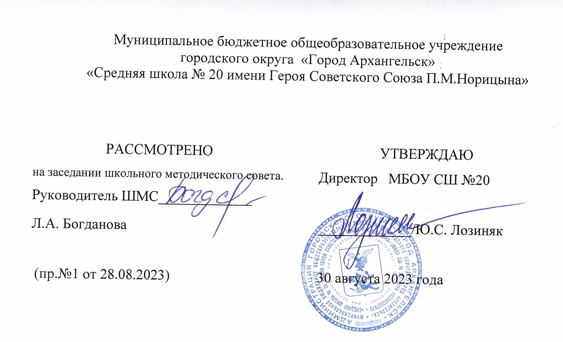 Рабочие программы учебных курсов и элективных предметов10-11 классРАБОЧАЯ ПРОГРАММАЭлективного курса  «Великие произведения английской литературы»Пояснительная запискаОбщее гуманитарное развитие школьников в процессе изучения иностранного языка неотделимо от знакомства с культурой страны, язык которой они изучают. Художественная литература - важная часть культуры народа - носителя языка. Это особая форма познания мира, места человека в этом мире. Существенной характеристикой данного курса является личностная направленность, т. е. ученик рассматривается не только как объект, но и как субъект обучения. Содержание курса строится таким образом, чтобы создавались возможности для выявления индивидуальных склонностей и творческой уникальности ученика.Основной целью курса является знакомство учащихся с литературно - художественной культурой стран изучаемого языка (Великобритании).Курс английской литературы знакомит учащихся с основными этапами развития английской литературы от Средних веков до конца XX века и, кроме того, способствует развитию навыков устной речи у учащихся.Книги на языке оригинала позволят широко сфокусировать внимание школьников на особенностях и основных этапах английской литературы, а также на творчестве выдающихся писателей, помогут поддержать интерес к изучаемому предмету, развить художественно - эстетический вкус учащихся, также и улучшить их познания в изучении английского языка. Данный элективный курс «Английская литература» имеет образовательную и воспитательную направленность и, наряду с расширением языкового кругозора и навыка, способствует духовному и эстетическому развитию учащихся.Как общеобразовательный предмет, английская литература помогает развитию школьника, его профессиональной ориентации. Английская литература обладает большим воспитательным, образовательным и развивающим потенциалом и в соответствии с этим служит формированию качеств личности, ее направленности, что обеспечит использование творческих возможностей каждого школьника.Элективный курс «Великие произведения английской литературы» реализуется через систему совершенствования языковой подготовки, которая ориентирована на развитие у школьников способности к иноязычному общению, позволяющему участвовать в различных ситуациях межкультурной коммуникации. Курс закладывает фундамент для развития учебно - познавательных способностей учащихся, необходимых для дальнейшего изучения английского языка и для самообразования.Задачи: - углубление и расширение знаний учащихся по чтению и переводу аутентичных текстов; - расширение языкового кругозора; - обогащение словарного запаса учащихся; - развитие профессиональной ориентации школьника; - повышение культурного уровня старших школьников посредством литературы; - духовное и эстетическое развитие; - совершенствование культуры общения (устного и письменного) с различными целевыми направлениями и коммуникативными намерениями;ВВЕДЕНИЕПредлагаемый элективный курс «Избранные страницы английской классики» предназначен для знакомства учащихся 11 класса, избравших иностранный язык в качестве профильного образования, с литературой Великобритании и рассчитан на 34 часа в учебный год (1 час в неделю).Элективный курс позволяет широко и предметно сфокусировать внимание учащихся на особенностях английской литературы, характеризует творчество выдающихся писателей, помогает обогатить занятия устной практики тренировочными текстами по аналитическому чтению и переводу, поддерживает интерес к изучаемому предмету, развивает художественно - эстетический вкус учащихся, способствует развитию у школьников навыков устной речи.Программа не дублирует содержание государственных стандартов по английскому языку, она содержит новые знания, представляющие интерес для учащихся.Курс включает в себя 5 разделов, охватывающих английскую литературу эпохи Средневековья до конца XX века:Английская литература Средних веков.Английская литература эпохи Возрождения.Английская литература эпохи Просвещения.Романтизм в произведениях британских писателей.Английская литература XIX – XX веков.Содержательные компоненты курсаПрограмма имеет практическую направленность, позволяет школьникам участвовать в групповой работе, учебном проекте. Учащиеся получают новые страноведческие знания, развивают социокультурную компетенцию.В ходе обучения используются следующие приемы и формы организации речевой деятельности учащихся:- применение различных стратегий чтения в зависимости от коммуникативной потребности;- методы работы с различными источниками (просмотр, выбор, анализ, адаптация с целью дальнейшего использования);- техника подготовки и проведения ролевых игр, дискуссий, интервью;- проведение самостоятельных работ.Планируемые результатыПо окончании курса учащиеся должны:- продемонстрировать уровень сформированности языковой, речевой, социокультурной, предметной и информационной компетенции, который заключается в умениях и навыках поиска новой информации;- уметь переводить отрывки из произведений художественной литературы;- уметь реферировать литературный материал;- уметь написать и представить творческую работу (проект, статью, эссе);- уметь участвовать в дискуссии;- уметь делать устные сообщения на английском языке, используя при этом мультимедийные средства;- уметь пользоваться справочной и научно-популярной литературой на английском языке.В области чтения – учащиеся должны уметь найти необходимую информацию, понять и определить основные факты, отделить главные факты от второстепенных.В области аудирования - учащиеся должны понимать на слух небольшие сообщения, построенные на изученном материале в звукозаписи, уметь задать 2-3 вопроса, выполнить ряд заданий, кратко пересказать услышанное.В области письма - уметь правильно, в соответствии с коммуникативной задачей заполнить таблицу, схему, восполнить недостающую информацию, написать план.В области устно-речевого взаимодействия – уметь строить связное высказывание по теме (15-20 реплик), владеть разными речевыми формами (описание, повествование, рассуждение), уметь вести беседу в пределах предложенной темы.Формы контроляПрограмма предусматривает установление степени достижения итоговых результатов через систему контроля в форме устных ответов, тестов, письменных работ – эссе, репортажа, интервью и в форме участия в защите проектных работ.Критерии оценки устных ответов и письменных работ:- соответствие заданной теме;- лингвистическая правильность;- аргументированное выражение мнения.Осуществление контроляПараметрами контроля является сформированность у школьников умений и навыков пользования справочной и научно-популярной литературой, а также компьютером при выполнении различных видов заданий, проектов, мини-сочинений.Контроль осуществляется 1 раз в полугодие, при выполнении творческих заданий с использованием компьютера.Текущий контроль предусматривает проверку умений использовать справочную и научно-популярную литературу, компьютер в поиске заданной информации и осуществляется по всем темам курса.Итоговый контроль включает защиту проектов по выбранным учащимися темам.Формы контроля:- устные ответы по теме (каждый урок);- письменные задания (творческие работы, рефераты, проектные работы – в конце темы);- квиз (в конце темы).Основания для отбора содержания образованияВключенные в содержание программы элективного курса аутентичные тексты писателей английской классической литературы, а также использование различных приемов и форм организации речевой деятельности, учащихся обеспечивают достижение планируемых результатов обучения.Характеристика ресурсовДидактические материалы:Волосова Т.Д. Английская литература. –М.: Просвещение, 2001Пагис Н.А. Чудесный мир английской литературы. –М.: Флинта: Наука, 2009.Кауфман К.И. Страницы британской истории. - Обнинск: Титул, 2010.Липень Л.И. Произведения английских и американских писателей. – Минск: Амалфея, 2008.Михальская Н. П. История английской литературы. – М.: Академия, 2006Васильева Е. К., Пернатьев Ю. С. 50 знаменитых английских романов. Харьков: Фолио, 2004.Геккер М.Ю. Английская литература. – М.: Просвещение, 1975.Ресурсы Интернет:1. http://ru.wikipedia.org/wiki/2.http://www.britishcouncil.org/ru/russia-english-online3. http://www.thetimes.co.uk/4. http://www.thesun.co.uk5. http://www.washingtonpost.com/6. http://www.youtube.com7. http://video.yandex.ru8. http://en365.ru/audiokurs.htm9. http://en365.ru/dialogi.htm10. http://www.kirjasto.sci.fi11. http://adelanta.info/library/12. http://www.correctenglish.ru/reading/literature/13. http://www.gumer.info/bibliotek_Buks/Literat/Ist_Ang_1/14. http://englishstory.ru/english-literature.htmlТехнические средства обучения и оборудование кабинетаЛингафонный кабинет.Компьютер с возможностью выхода в сеть Интернет.Мультимедийный проектор.Колонки.Магнитофон.Классная доска с набором приспособлений для крепления таблиц, плакатов и картинок.Экспозиционный экран.Принтер.Стенд для размещения творческих работ учащихся.Стол учительский с тумбой.Ученические столы одноместные с комплектом стульев.Тематическое планированиеТема 1. Английская литература Средних веков.Англо-саксонские диалекты. Поэма «Беовульф».Литература Норманнского периода (XII-XIII вв.). Рыцарские романы.Джефри Чосер – основоположник английской литературы (XV в.). «Кентерберийские рассказы».Баллады о Робине Гуде (XV в.).Формы организации деятельности учителя и учащихся:Лекция с элементами беседы.Комментирование понятий, новой лексики.Чтение и анализ аутентичных текстов, их перевод.Подготовка эссе «Политика короля Артура».Практическое занятие по реферированию.Тематическое планированиеРабочая программа учебного курса « Стилистика» 11 классПояснительная  запискаРабочая программа учебного предмета «Русский язык» на уровне среднего общего образования составлена на основе требований к результатам освоения ФОП СОО, представленных в ФГОС СОО, а также федеральной рабочей программы воспитания, с учётом Концепции преподавания русского языка и литературы в российской федерации (утверждённой распоряжением Правительства Российской Федерации от 9 апреля 2016 г. № 637-р) и подлежит непосредственному применению при реализации обязательной части ФОП СОО.Цель курса — повторение, обобщение, систематизация и углубление знаний по отдельным разделам русского языка, требующим более пристального внимания, вызывающим затруднения в ходе подготовки учащихся к Единому Государственному Экзамену. Задачи  курса:создать условия для углубления, расширения  и закрепления основных понятий науки о языковых стилях, культуре речи;отработать навыки стилистического анализа текста, определению речевых ошибок в словоупотреблении, словообразовании, формообразовании, использовании частей речи и синтаксических средств русского языка;развивать  навыки стилистической правки текста;способствовать росту речевой культуры выпускника.Данный учебный курс предназначен для учащихся 11 классов. Программа рассчитана на 34 часа	Стилистика – наука разветвлённая и разносторонняя. Область её теории и практического применения охватывает всю речевую деятельность современного общества. В системе языковых средств слово играет важнейшую роль. С.Я.Маршак писал: «Человек нашёл слова для всего, что обнаружено им во вселенной. Но этого мало. Он назвал всякое действие и состояние. Он определил словами свойства и качества всего, что его окружает…» Ведущая роль слова в системе языковых средств определяет его место в стилистике языка: слово является основной стилистической единицей.Содержание курсаСодержание данного учебного курса максимально приближено к потребностям выпускника, отражает жизненные ориентиры старшеклассников и связано с формированием общей лингвистической культурой. Особенностью курса является его направленность на усвоение и закрепление ранее полученных теоретических сведений  по курсу стилистики, на формирование навыков многоаспектного языкового анализа речевого высказывания, на отработку всех типов норм современного русского литературного языка. Направленность курса на интенсивное речевое и интеллектуальное развитие создаёт условия и для реализации в процессе обучения надпредметной функции, которую русский язык выполняет  в системе школьного образования. В результате обучения выпускники получают возможность совершенствовать  и расширять круг общеучебных умений и навыков, способов деятельности, обеспечивающих результативную сдачу выпускного экзамена в формате ЕГЭ. Специфика учебного курса заключается в том, что задания имеют разный уровень сложности (практическая  и творческая части построены от простого к сложному). Именно такие виды заданий позволяют подготовить выпускников к  работе с тестом единого государственного экзамена, где необходимо старшекласснику продемонстрировать весь комплекс языковой подготовки: - лингвистическую компетенцию, то есть владение знаниями о языке и речи и умениями пользоваться ими в работе с языковым материалом;- языковую компетенцию, то есть практическое  владение родным языком, его лексикой и грамматикой, на уровне литературной нормы – орфоэпической, лексической, грамматической, пунктуационной;- коммуникативную компетенцию, или владение разными видами речевой деятельности, умениями адекватно воспринимать чужие высказывания и создавать собственные.	Многие упражнения дают возможность изучить различные стилистические приёмы создания образности речи, усиления её выразительности. Для наблюдений предлагаются приёмы сопоставления отредактированных и неотредактированных вариантов текстов, сравнение классических образцов русской прозы, поэзии и публицистики. Ряд упражнений строится на критическом анализе текстов, свидетельствующих о низкой  речевой культуре,  о небрежном отношении к русскому языку, о незнании его норм. Упражнения помогут изучить типологию речевых ошибок, овладеть стилистической правкой текста, закрепить теоретические сведения по курсу стилистики.В процессе изучения данного курса уместен как текущий, так и итоговый  безотметочный контроль (тесты, проверочные работы, срезы по определённым темам, устный опрос, задания  с открытым развёрнутым ответом, эссе).  ПЛАНИРУЕМЫЕ РЕЗУЛЬТАТЫ ОСВОЕНИЯ ПРОГРАММЫ УК «Стилистика» Личностные результаты освоения обучающимися программы на уровне среднего общего образования достигаются в единстве учебной и воспитательной деятельности общеобразовательной организации в соответствии с традиционными российскими социокультурными, историческими и духовно-нравственными ценностями, принятыми в обществе правилами и нормами поведения и способствуют процессам самопознания, самовоспитания и саморазвития, развития внутренней позиции личности, патриотизма, гражданственности; уважения к памяти защитников Отечества и подвигам Героев Отечества, закону и правопорядку, человеку труда и людям старшего поколения; взаимного уважения, бережного отношения к культурному наследию и традициям многонационального народа Российской Федерации, природе и окружающей среде.В результате изучения у обучающегося будут сформированы следующие Личностные результаты: 1) гражданского воспитания:сформированность гражданской позиции обучающегося как активного и ответственного члена российского общества;осознание своих конституционных прав и обязанностей, уважение закона и правопорядка;принятие традиционных национальных, общечеловеческих гуманистических и демократических ценностей, в том числе в сопоставлении с ситуациями, отражёнными в текстах литературных произведений, написанных на русском языке;готовность противостоять идеологии экстремизма, национализма, ксенофобии, дискриминации по социальным, религиозным, расовым, национальным признакам;готовность вести совместную деятельность в интересах гражданского общества, участвовать в самоуправлении в школе и детско-юношеских организациях;умение взаимодействовать с социальными институтами в соответствии с их функциями и назначением;готовность к гуманитарной и волонтёрской деятельности.2) патриотического воспитания:сформированность российской гражданской идентичности, патриотизма, уважения к своему народу, чувства ответственности перед Родиной, гордости за свой край, свою Родину, свой язык и культуру, прошлое и настоящее многонационального народа России;ценностное отношение к государственным символам, историческому и природному наследию, памятникам, боевым подвигам и трудовым достижениям народа, традициям народов России; достижениям России в науке, искусстве, спорте, технологиях, труде;идейная убеждённость, готовность к служению Отечеству и его защите, ответственность за его судьбу.3) духовно-нравственного воспитания:осознание духовных ценностей российского народа;сформированность нравственного сознания, норм этичного поведения;способность оценивать ситуацию и принимать осознанные решения, ориентируясь на морально-нравственные нормы и ценности;осознание личного вклада в построение устойчивого будущего;ответственное отношение к своим родителям, созданию семьи на основе осознанного принятия ценностей семейной жизни в соответствии с традициями народов России.4) эстетического воспитания:эстетическое отношение к миру, включая эстетику быта, научного и технического творчества, спорта, труда, общественных отношений;способность воспринимать различные виды искусства, традиции и творчество своего и других народов, ощущать эмоциональное воздействие искусства;убеждённость в значимости для личности и общества отечественного и мирового искусства, этнических культурных традиций и народного, в том числе словесного, творчества;готовность к самовыражению в разных видах искусства, стремление проявлять качества творческой личности, в том числе при выполнении творческих работ по русскому языку.5) физического воспитания:сформированность здорового и безопасного образа жизни, ответственного отношения к своему здоровью;потребность в физическом совершенствовании, занятиях спортивно-оздоровительной деятельностью;активное неприятие вредных привычек и иных форм причинения вреда физическому и психическому здоровью.6) трудового воспитания:готовность к труду, осознание ценности мастерства, трудолюбие;готовность к активной деятельности технологической и социальной направленности, способность инициировать, планировать и самостоятельно осуществлять такую деятельность, в том числе в процессе изучения русского языка;интерес к различным сферам профессиональной деятельности, в том числе к деятельности филологов, журналистов, писателей; умение совершать осознанный выбор будущей профессии и реализовывать собственные жизненные планы;готовность и способность к образованию и самообразованию на протяжении всей жизни.7) экологического воспитания:сформированность экологической культуры, понимание влияния социально-экономических процессов на состояние природной и социальной среды, осознание глобального характера экологических проблем;планирование и осуществление действий в окружающей среде на основе знания целей устойчивого развития человечества;активное неприятие действий, приносящих вред окружающей среде; умение прогнозировать неблагоприятные экологические последствия предпринимаемых действий и предотвращать их;расширение опыта деятельности экологической направленности.8) ценности научного познания:сформированность мировоззрения, соответствующего современному уровню развития науки и общественной практики, основанного на диалоге культур, способствующего осознанию своего места в поликультурном мире;совершенствование языковой и читательской культуры как средства взаимодействия между людьми и познания мира;осознание ценности научной деятельности, готовность осуществлять учебно-исследовательскую и проектную деятельность, в том числе по русскому языку, индивидуально и в группе.В процессе достижения личностных результатов освоения обучающимися у обучающихся совершенствуется эмоциональный интеллект, предполагающий сформированность:самосознания, включающего способность понимать своё эмоциональное состояние, использовать адекватные языковые средства для выражения своего состояния, видеть направление развития собственной эмоциональной сферы, быть уверенным в себе;саморегулирования, включающего самоконтроль, умение принимать ответственность за своё поведение, способность проявлять гибкость и адаптироваться к эмоциональным изменениям, быть открытым новому;внутренней мотивации, включающей стремление к достижению цели и успеху, оптимизм, инициативность, умение действовать, исходя из своих возможностей;эмпатии, включающей способность сочувствовать и сопереживать, понимать эмоциональное состояние других людей и учитывать его при осуществлении коммуникации;социальных навыков, включающих способность выстраивать отношения с другими людьми, заботиться о них, проявлять к ним интерес и разрешать конфликты с учётом собственного речевого и читательского опыта.В результате изучения  у обучающегося будут сформированы познавательные универсальные учебные действия, коммуникативные универсальные учебные действия, регулятивные универсальные учебные действия, совместная деятельность. У обучающегося будут сформированы следующие базовые логические действия как часть познавательных универсальных учебных действий:самостоятельно формулировать и актуализировать проблему, рассматривать её всесторонне;устанавливать существенный признак или основание для сравнения, классификации и обобщения языковых единиц, языковых явлений и процессов, текстов различных функциональных разновидностей языка, функционально-смысловых типов, жанров;определять цели деятельности, задавать параметры и критерии их достижения;выявлять закономерности и противоречия языковых явлений, данных в наблюдении;разрабатывать план решения проблемы с учётом анализа имеющихся материальных и нематериальных ресурсов;вносить коррективы в деятельность, оценивать риски и соответствие результатов целям;координировать и выполнять работу в условиях реального, виртуального и комбинированного взаимодействия, в том числе при выполнении проектов по русскому языку;развивать креативное мышление при решении жизненных проблем с учётом собственного речевого и читательского опыта.У обучающегося будут сформированы следующие базовые исследовательские действия как часть познавательных универсальных учебных действий:владеть навыками учебно-исследовательской и проектной деятельности, в том числе в контексте изучения учебного предмета «Русский язык», способностью и готовностью к самостоятельному поиску методов решения практических задач, применению различных методов познания;владеть разными видами деятельности по получению нового знания, в том числе по русскому языку; его интерпретации, преобразованию и применению в различных учебных ситуациях, в том числе при создании учебных и социальных проектов;формировать научный тип мышления, владеть научной, в том числе лингвистической, терминологией, общенаучными ключевыми понятиями и методами;ставить и формулировать собственные задачи в образовательной деятельности и разнообразных жизненных ситуациях;выявлять и актуализировать задачу, выдвигать гипотезу, задавать параметры и критерии её решения, находить аргументы для доказательства своих утверждений;анализировать полученные в ходе решения задачи результаты, критически оценивать их достоверность, прогнозировать изменение в новых условиях;давать оценку новым ситуациям, приобретённому опыту;уметь интегрировать знания из разных предметных областей;уметь переносить знания в практическую область жизнедеятельности, освоенные средства и способы действия — в профессиональную среду;выдвигать новые идеи, оригинальные подходы, предлагать альтернативные способы решения проблем.У обучающегося будут сформированы следующие умения работать с информацией как часть познавательных универсальных учебных действий:владеть навыками получения информации, в том числе лингвистической, из источников разных типов, самостоятельно осуществлять поиск, анализ, систематизацию и интерпретацию информации различных видов и форм представления;создавать тексты в различных форматах с учётом назначения информации и её целевой аудитории, выбирая оптимальную форму представления и визуализации (презентация, таблица, схема и другие);оценивать достоверность, легитимность информации, её соответствие правовым и морально-этическим нормам;использовать средства информационных и коммуникационных технологий при решении когнитивных, коммуникативных и организационных задач с соблюдением требований эргономики, техники безопасности, гигиены, ресурсосбережения, правовых и этических норм, норм информационной безопасности;владеть навыками защиты личной информации, соблюдать требования информационной безопасности.У обучающегося будут сформированы следующие умения общения как часть коммуникативных универсальных учебных действий:осуществлять коммуникацию во всех сферах жизни;пользоваться невербальными средствами общения, понимать значение социальных знаков, распознавать предпосылки конфликтных ситуаций и смягчать конфликты;владеть различными способами общения и взаимодействия; аргументированно вести диалог;развёрнуто, логично и корректно с точки зрения культуры речи излагать своё мнение, строить высказывание.У обучающегося будут сформированы следующие умения самоорганизации как части регулятивных универсальных учебных действий:самостоятельно осуществлять познавательную деятельность, выявлять проблемы, ставить и формулировать собственные задачи в образовательной деятельности и жизненных ситуациях;самостоятельно составлять план решения проблемы с учётом имеющихся ресурсов, собственных возможностей и предпочтений;расширять рамки учебного предмета на основе личных предпочтений;делать осознанный выбор, уметь аргументировать его, брать ответственность за результаты выбора;оценивать приобретённый опыт;стремиться к формированию и проявлению широкой эрудиции в разных областях знания; постоянно повышать свой образовательный и культурный уровень.У обучающегося будут сформированы следующие умения самоконтроля, принятия себя и других как части регулятивных универсальных учебных действий:давать оценку новым ситуациям, вносить коррективы в деятельность, оценивать соответствие результатов целям;владеть навыками познавательной рефлексии как осознания совершаемых действий и мыслительных процессов, их оснований и результатов; использовать приёмы рефлексии для оценки ситуации, выбора верного решения;уметь оценивать риски и своевременно принимать решение по их снижению;принимать себя, понимая свои недостатки и достоинства;принимать мотивы и аргументы других людей при анализе результатов деятельности;признавать своё право и право других на ошибку;развивать способность видеть мир с позиции другого человека.У обучающегося будут сформированы следующие умения совместной деятельности:понимать и использовать преимущества командной и индивидуальной работы;выбирать тематику и методы совместных действий с учётом общих интересов и возможностей каждого члена коллектива;принимать цели совместной деятельности, организовывать и координировать действия по их достижению: составлять план действий, распределять роли с учётом мнений участников, обсуждать результаты совместной работы;оценивать качество своего вклада и вклада каждого участника команды в общий результат по разработанным критериям;предлагать новые проекты, оценивать идеи с позиции новизны, оригинальности, практической значимости; проявлять творческие способности и воображение, быть инициативным.Предметные результатыПо окончании данного курса выпускник  должен знать: Лексическая стилистика:основные лексические средства языка (синонимы, антонимы, омонимы, слова, употребляемые в прямом и переносном значении, неологизмы, архаизмы, заимствованные слова);.      Фразеологическая  стилистика:основное понятие фразеологизма как раздела лексикологии; основные признаки фразеологизмов, их роль в обогащении речиСтилистика  словообразования:основные принципы написания морфем;оценочные суффиксы, префиксы, постфиксы;функционально-стилевую закреплённость словообразовательных средств русского языкаСтилистика  частей речи:Синтаксическая стилистика.Основные понятия синтаксиса:простое и сложное предложение;порядок слов в предложении;главные члены предложения;однородные члены предложенияПо окончании данного курса выпускник  должен уметь: Лексическая стилистика:уметь использовать толковые словари русского языка для определения, уточнения лексического значения слова; подбирать синонимы, антонимы к слову; выбирать из синонимического ряда наиболее точное и уместное с учётом речевой ситуации; использовать синонимы как средство связи слов в тексте и как средство неоправданного повтора; оценивать чужую и собственную речь с точки зрения уместности использования стилистически окрашенной лексики в различных ситуациях речевого общения;    Фразеологическая  стилистика:уметь определять значение фразеологизмов;понимать сходство и различие со словом и словосочетанием, специфику значений фразеологизмов по сравнению со свободным словосочетанием.Стилистика  словообразования:уметь определять правильный способ действия при выборе написания оценочных суффиксов, префиксов, постфиксов;единообразно писать наиболее употребительные суффиксы с опорой на морфемно-словообразовательный анализ слова.Стилистика  частей речи:уметь правильно использовать в речи различные формы частей речи;уметь определять принадлежность слова к  определённой части речи  по точным морфологическим признакам;Синтаксическая стилистика:соблюдать синтаксические нормы при построении простого осложнённого и сложного предложений, согласовании подлежащего и сказуемого;уметь редактировать предложения с нарушением синтаксической нормы;уметь производить синонимичную замену синтаксических конструкций с учётом стилей и типов высказываний.ПОУРОЧНОЕ ПЛАНИРОВАНИЕ  РАБОЧАЯ ПРОГРАММАУчебного курса «ЭФФЕКТИВНОЕ ОБЩЕНИЕ»10-11 КЛАССПояснительная записка.Программа курса предназначена для профильной подготовки учащихся 10-11 классов и ориентирована на подростков 16–17 лет, соответственно строится с учетом возрастных интересов детей.Цель курса: обеспечить развитие социально-психологической компетентности и мастерства делового взаимодействия.Изучение курса “Эффективное общение” решает следующие задачи:1. получение, обобщение психологических знаний об особенностях процессов самопознания и самовоспитания, о себе целостно;2. выработка у школьников конструктивных способов взаимодействия в социуме;3. формирование ценностного отношения к собственному психологическому здоровью и толерантного отношения к окружающим.Актуальность введения учебного курса “Эффективное общение” в учебные планы школы в 10-11 классах очевидна на современном этапе развития школы. Приоритетным направлением образования в условиях модернизации является развитие личности, готовой к продуктивному взаимодействию с окружающим миром, к самообразованию и саморазвитию, а также готовой нести личную ответственность за принятое решение. Кроме того, стремительно развивающаяся информационная среда с каждым днем усиливает влияние на содержание образовательных программ и сам процесс обучения. В этих условиях остро встают вопросы повышения эффективности усвоения учащимися большого потока знаний, адаптации организма к повышающимся стрессовым нагрузкам. В целом, возрастает значимость сохранения здоровья учащихся, в том числе и психологического, как необходимого условия активной жизнедеятельности. Серьезные нарушения в этой сфере влекут за собой изменения в привычном образе жизни, сложившейся практике отношений с окружающими. Психологическое здоровье - является одной из актуальных общечеловеческих проблем, которую должны решать учителя различных дисциплин, в том числе и психологи.Наименее всего в существующих ныне образовательных программах разработаны вопросы о снятии избыточного напряжения со школьника, об обучении его методам противодействия стрессу, в том числе и информационному, не говоря уже о выработке навыков активного слушанья, самопрезентации и саморегуляции.Старший школьный возраст (10-11 классы) – это тот уникальный сензитивный период, в который наиболее эффективно происходит обучение основным поведенческим стратегиям, приводящим впоследствии к успешной самореализации, наиболее полному раскрытию интеллектуального и творческого потенциала личности.Программа представляет собой системный взгляд на проблему развития взаимодействия в группе, атмосферы доверия и взаимоуважения. Курс направлен на развитие у старшеклассников навыков эффективного общения, приобретение умений адекватного и равноправного взаимодействия, способности к предотвращению и разрешению межличностных конфликтов, эмоциональной устойчивости, саморегуляции, таким образом позволяет расширить практико-ориентированную деятельность учащихся.Формы и методы работы:групповая работа;элементы индивидуальной работы;групповая дискуссия (повышает мотивацию и вовлеченность участников в решение обсуждаемой проблемы);психогимнастика;наблюдение за коммуникативным поведением других (эффективный способ повышения собственной компетентности)ролевые игры;элементы индивидуальной и групповой релаксации;подвижные игры.Данные формы и методы работы позволяют решать широкий круг вопросов в области общения, основная цель которых - развитие личностных ресурсов старших подростков в области коммуникативных умений и навыков. На занятиях дети отрабатывают навыки инициативности в общении, умение "пристроиться" к партнеру. Подростки могут "примерить" на себя различные модели поведения в конфликтных ситуациях, выбранных из личного жизненного опыта. С помощью проигрывания ситуаций подростки учатся как "правильно" общаться, налаживать контакт, как эффективнее строить и поддерживать беседу.С помощью игр развивается более глубокое понимание себя, гибкость в общении, открытость, оптимизм. Предполагаемый результат:Сформированность адекватной самооценки и освоение эффективных поведенческих стратегий с целью регуляции социальных отношений;Уменьшение факторов, приводящих к чрезмерному напряжению и тревожности;Сформированность навыков адекватного конструктивного поведения.СОДЕРЖАНИЕ10 КЛАСССОДЕРЖАНИЕ11 КЛАСС1.Введение (1 час). Основной задачей является введение в проблематику курса “Эффективное общение”, а также согласование личных интересов и ожиданий учащихся с действительными целями и задачами курса. Значение курса в формировании коммуникативных умений и навыков в оценке конкретной социальной действительности как предпосылки конструктивных действий по отношению к самим себе и к окружающим людям. Понятие "коммуникации". Содержание и методическое оснащение данной темы предполагает выравнивание индивидуальных интересов слушателей и создание мотивации к продолжению обучения и достижения заявленных целей курса. В ходе работы в рамках данной темы также осуществляется знакомство членов группы друг с другом и преподавателями, которое может осуществляться в игровой форме.2. Основы общения 1чФормулировка понятий “общение”, “правило”. История взаимоотношений в различных культурах. Формирование умения работать в группе. С помощью методики “КОС” происходит выявление коммуникативных и организаторских склонностей. В результате изучения темы учащиеся должны приводить примеры: различных вариантов коммуникаций, конструктивного общения.3. Барьеры общения 6чПолучение, обобщение психологических знаний об особенностях коммуникаций, возможном возникновении коммуникативных барьеров. Представление о себе и проблеме барьеров при общении. Составление схемы “Каналы обработки информации”. Различие позиций, стилей общения. Отработка навыков активного слушания. Доверие в общении. Роль жестов, позы, мимики при коммуникации. В результате изучения темы учащиеся должны понимать психологические причины возникновения проблем во время коммуникации, условия и меры по их предупреждению.4. Конфликт и его природа 6чФормулировка понятия “конфликт”. Природа конфликта. Внутриличностный и межличностный конфликт. Причины возникновения конфликта. Моделирование и анализ ролевой игры о ситуации развития конфликта. Возможные последствия конфликта. Составление таблицы “Последствия конфликта”. Бесконфликтное общение с “трудными людьми”. Итоговая дискуссия “Конфликтовать или не конфликтовать”. В результате изучения темы учащиеся должны уметь выделять и объяснять существенные признаки конфликта.5. Дружба, дружеские отношения 3чПрактический тренинг сплочения. Понятие “психологической дистанции”. Закономерности развития дружбы. Юношеская дружба. Составление и анализ таблицы “Примерные правила общения”.6. Я и мой внутренний мир 5чЦелью данной темы является познакомить учащихся с понятиями характер, темперамент. Уроки самовыражения. На практических занятиях учащиеся совместно с психологом исследуют свой темперамент и отдельные характерологические особенности с использованием следующих методик: опросник Айзенка (подростковый вариант), проективная методика “Кактус”, Теппинг-тест Е.П. Ильина, методика “6 рек”. Понятия “самооценка”, “самопринятие”, “самоосмысление”, “самоуважение”. В результате изучения темы учащиеся должны уметь применять практические методики для определения качественных характеристик личности.7. Основы конструктивного общения 12чПроектная деятельность. Тренинг делового преуспевания. Знакомство с социальными ролями, их значение. Отработка навыков конструктивного взаимодействия, отстаивание своей точки зрения, аргументация, грамотное ведение дискуссии, компромисс, приемы манипуляций и способы их избегания, умения договариваться в группе. Изучение и практическое применение способов снятия напряжения, расслабление, борьбы со стрессом, конфликтоустойчивость. С помощью практических методик происходит попытка взглянуть на свою жизнь как на целостную, увидеть перспективу и осознать личностную ответственность за принятые решения. В результате изучения темы учащиеся должны знать особенности природы эффективного общения.ПЛАНИРУЕМЫЕ РЕЗУЛЬТАТЫ В результате изучения курса ученик должен  знать/пониматьособенности процессов самопознания и самовоспитания, о себе целостно;особенности природы эффективного общения;психологические причины возникновения проблем во время коммуникации; условия и меры по их предупреждению.уметь:выделять и объяснять существенные признаки коммуникации, конфликта;находить в разных источниках и анализировать информацию, необходимую для сравнения различных понятий по степени их значимости и по тематике;приводить примеры: различных вариантов коммуникаций, конструктивного общения;выявлять коммуникативные проблемы в сложных ситуациях, прогнозировать то или иное решение для улучшения качества общения;применять практические методики для определения качественных характеристик личности. Использовать приобретенные знания и умения в практической деятельности и повседневной жизни для:наблюдения и оценки складывающейся ситуации общения; определения комфортных и дискомфортных условий коммуникации;выражения своих потребностей и принятия потребности окружающих;решения практических задач по выработке совместного решения;использовать приемы самосовершенствования в учебной и трудовой деятельности;аргументировать свою точку зрения во время дискуссии в группе независимо от высказываемой точки зрения.Описание условий для реализации программы.Работа на занятиях организуется за партами в классе, но при изучении отдельных тем, где требуется работа в режиме тренинга, занятие проводится в круге, сидя на стульях, учащиеся на каждом уроке ведут записи в тетрадях. Для видеоуроков используются компьютер, проектор. Дидактические материалы: пакет диагностических методик, пакет упражнений соответствующий структуре занятий: система игр и упражнений для разминки, для основной части занятия.РАБОЧАЯ ПРОГРАММАУчебного курса «Подготовка к ЕГЭ» (русский язык)11 классПОЯСНИТЕЛЬН​АЯ ЗАПИСКАПрограмма  УК «Подготовка к ЕГЭ» подготовлена на основе ФГОС СОО, ФОП СОО, Концепции преподавания русского языка и литературы в Российской Федерации (утверждена распоряжением Правительства Российской Федерации от 9 апреля 2016 г № 637-р), федеральной рабочей программы воспитания, с учётом распределённых по классам проверяемых требований к результатам освоения основной образовательной программы основного общего образования. Пояснительная записка отражает общие цели и задачи изучения УК«Подготовка к ЕГЭ»  , место в структуре учебного плана, а также подходы к отбору содержания и определению планируемых результатов.Содержание обучения раскрывает содержательные линии, которые предлагаются для обязательного изучения в каждом классе на уровне основного общего образования. Планируемые результаты освоения программы по УК«Подготовка к ЕГЭ»   включают личностные, метапредметные результаты за весь период обучения на уровне основного общего образования, а также предметные достижения обучающегося за каждый год обучения.​​ОБЩАЯ ХАРАКТЕРИСТИКАРусский язык – государственный язык Российской Федерации, язык межнационального общения народов России, национальный язык русского народа. Как государственный язык и язык межнационального общения русский язык является средством коммуникации всех народов Российской Федерациb.Обучение русскому языку направлено на совершенствование нравственной и коммуникативной культуры обучающегося, развитие его интеллектуальных и творческих способностей, мышления, памяти и воображения, навыков самостоятельной учебной деятельности, самообразования.Содержание ориентировано также на развитие функциональной грамотности как интегративного умения человека читать, понимать тексты, использовать информацию текстов разных форматов, оценивать её, размышлять о ней, чтобы достигать своих целей, расширять свои знания и возможности, участвовать в социальной жизни. ЦЕЛИ ИЗУЧЕНИЯ  Изучение УК«Подготовка к ЕГЭ»  направлено на достижение следующих целей: овладение русским языком как инструментом личностного развития, инструментом формирования социальных взаимоотношений;овладение знаниями о русском языке, его устройстве и закономерностях функционирования, о стилистических ресурсах русского языка; практическое овладение нормами русского литературного языка и речевого этикета; обогащение активного и потенциального словарного запаса; совершенствование орфографической и пунктуационной грамотности; совершенствование речевой деятельности, коммуникативных умений, обеспечивающих эффективное взаимодействие с окружающими людьми; овладение русским языком как средством получения различной информации, в том числе знаний по разным учебным предметам; совершенствование мыслительной деятельности, развитие универсальных интеллектуальных умений сравнения, анализа, обобщения, классификации.МЕСТО  УК«Подготовка к ЕГЭ»   В УЧЕБНОМ ПЛАНЕНа изучение УК«Подготовка к ЕГЭ»  в 11 классе 34 чСОДЕРЖАНИЕ  УК «Подготовка к ЕГЭ»   ПЛАНИРУЕМЫЕ РЕЗУЛЬТАТЫ ОСВОЕНИЯ ПРОГРАММЫ  УК «Подготовка к ЕГЭ»   Личностные результаты освоения обучающимися программы на уровне среднего общего образования достигаются в единстве учебной и воспитательной деятельности общеобразовательной организации в соответствии с традиционными российскими социокультурными, историческими и духовно-нравственными ценностями, принятыми в обществе правилами и нормами поведения и способствуют процессам самопознания, самовоспитания и саморазвития, развития внутренней позиции личности, патриотизма, гражданственности; уважения к памяти защитников Отечества и подвигам Героев Отечества, закону и правопорядку, человеку труда и людям старшего поколения; взаимного уважения, бережного отношения к культурному наследию и традициям многонационального народа Российской Федерации, природе и окружающей среде.В результате изучения у обучающегося будут сформированы следующие ЛИЧНОСТНЫЕ РЕЗУЛЬТАТЫ: 1) гражданского воспитания:сформированность гражданской позиции обучающегося как активного и ответственного члена российского общества;осознание своих конституционных прав и обязанностей, уважение закона и правопорядка;принятие традиционных национальных, общечеловеческих гуманистических и демократических ценностей, в том числе в сопоставлении с ситуациями, отражёнными в текстах литературных произведений, написанных на русском языке;готовность противостоять идеологии экстремизма, национализма, ксенофобии, дискриминации по социальным, религиозным, расовым, национальным признакам;готовность вести совместную деятельность в интересах гражданского общества, участвовать в самоуправлении в школе и детско-юношеских организациях;умение взаимодействовать с социальными институтами в соответствии с их функциями и назначением;готовность к гуманитарной и волонтёрской деятельности.2) патриотического воспитания:сформированность российской гражданской идентичности, патриотизма, уважения к своему народу, чувства ответственности перед Родиной, гордости за свой край, свою Родину, свой язык и культуру, прошлое и настоящее многонационального народа России;ценностное отношение к государственным символам, историческому и природному наследию, памятникам, боевым подвигам и трудовым достижениям народа, традициям народов России; достижениям России в науке, искусстве, спорте, технологиях, труде;идейная убеждённость, готовность к служению Отечеству и его защите, ответственность за его судьбу.3) духовно-нравственного воспитания:осознание духовных ценностей российского народа;сформированность нравственного сознания, норм этичного поведения;способность оценивать ситуацию и принимать осознанные решения, ориентируясь на морально-нравственные нормы и ценности;осознание личного вклада в построение устойчивого будущего;ответственное отношение к своим родителям, созданию семьи на основе осознанного принятия ценностей семейной жизни в соответствии с традициями народов России.4) эстетического воспитания:эстетическое отношение к миру, включая эстетику быта, научного и технического творчества, спорта, труда, общественных отношений;способность воспринимать различные виды искусства, традиции и творчество своего и других народов, ощущать эмоциональное воздействие искусства;убеждённость в значимости для личности и общества отечественного и мирового искусства, этнических культурных традиций и народного, в том числе словесного, творчества;готовность к самовыражению в разных видах искусства, стремление проявлять качества творческой личности, в том числе при выполнении творческих работ по русскому языку.5) физического воспитания:сформированность здорового и безопасного образа жизни, ответственного отношения к своему здоровью;потребность в физическом совершенствовании, занятиях спортивно-оздоровительной деятельностью;активное неприятие вредных привычек и иных форм причинения вреда физическому и психическому здоровью.6) трудового воспитания:готовность к труду, осознание ценности мастерства, трудолюбие;готовность к активной деятельности технологической и социальной направленности, способность инициировать, планировать и самостоятельно осуществлять такую деятельность, в том числе в процессе изучения русского языка;интерес к различным сферам профессиональной деятельности, в том числе к деятельности филологов, журналистов, писателей; умение совершать осознанный выбор будущей профессии и реализовывать собственные жизненные планы;готовность и способность к образованию и самообразованию на протяжении всей жизни.7) экологического воспитания:сформированность экологической культуры, понимание влияния социально-экономических процессов на состояние природной и социальной среды, осознание глобального характера экологических проблем;планирование и осуществление действий в окружающей среде на основе знания целей устойчивого развития человечества;активное неприятие действий, приносящих вред окружающей среде; умение прогнозировать неблагоприятные экологические последствия предпринимаемых действий и предотвращать их;расширение опыта деятельности экологической направленности.8) ценности научного познания:сформированность мировоззрения, соответствующего современному уровню развития науки и общественной практики, основанного на диалоге культур, способствующего осознанию своего места в поликультурном мире;совершенствование языковой и читательской культуры как средства взаимодействия между людьми и познания мира;осознание ценности научной деятельности, готовность осуществлять учебно-исследовательскую и проектную деятельность, в том числе по русскому языку, индивидуально и в группе.В процессе достижения личностных результатов освоения обучающимися у обучающихся совершенствуется эмоциональный интеллект, предполагающий сформированность:самосознания, включающего способность понимать своё эмоциональное состояние, использовать адекватные языковые средства для выражения своего состояния, видеть направление развития собственной эмоциональной сферы, быть уверенным в себе;саморегулирования, включающего самоконтроль, умение принимать ответственность за своё поведение, способность проявлять гибкость и адаптироваться к эмоциональным изменениям, быть открытым новому;внутренней мотивации, включающей стремление к достижению цели и успеху, оптимизм, инициативность, умение действовать, исходя из своих возможностей;эмпатии, включающей способность сочувствовать и сопереживать, понимать эмоциональное состояние других людей и учитывать его при осуществлении коммуникации;социальных навыков, включающих способность выстраивать отношения с другими людьми, заботиться о них, проявлять к ним интерес и разрешать конфликты с учётом собственного речевого и читательского опыта.В результате изучения  у обучающегося будут сформированы познавательные универсальные учебные действия, коммуникативные универсальные учебные действия, регулятивные универсальные учебные действия, совместная деятельность. У обучающегося будут сформированы следующие базовые логические действия как часть познавательных универсальных учебных действий:самостоятельно формулировать и актуализировать проблему, рассматривать её всесторонне;устанавливать существенный признак или основание для сравнения, классификации и обобщения языковых единиц, языковых явлений и процессов, текстов различных функциональных разновидностей языка, функционально-смысловых типов, жанров;определять цели деятельности, задавать параметры и критерии их достижения;выявлять закономерности и противоречия языковых явлений, данных в наблюдении;разрабатывать план решения проблемы с учётом анализа имеющихся материальных и нематериальных ресурсов;вносить коррективы в деятельность, оценивать риски и соответствие результатов целям;координировать и выполнять работу в условиях реального, виртуального и комбинированного взаимодействия, в том числе при выполнении проектов по русскому языку;развивать креативное мышление при решении жизненных проблем с учётом собственного речевого и читательского опыта.У обучающегося будут сформированы следующие базовые исследовательские действия как часть познавательных универсальных учебных действий:владеть навыками учебно-исследовательской и проектной деятельности, в том числе в контексте изучения учебного предмета «Русский язык», способностью и готовностью к самостоятельному поиску методов решения практических задач, применению различных методов познания;владеть разными видами деятельности по получению нового знания, в том числе по русскому языку; его интерпретации, преобразованию и применению в различных учебных ситуациях, в том числе при создании учебных и социальных проектов;формировать научный тип мышления, владеть научной, в том числе лингвистической, терминологией, общенаучными ключевыми понятиями и методами;ставить и формулировать собственные задачи в образовательной деятельности и разнообразных жизненных ситуациях;выявлять и актуализировать задачу, выдвигать гипотезу, задавать параметры и критерии её решения, находить аргументы для доказательства своих утверждений;анализировать полученные в ходе решения задачи результаты, критически оценивать их достоверность, прогнозировать изменение в новых условиях;давать оценку новым ситуациям, приобретённому опыту;уметь интегрировать знания из разных предметных областей;уметь переносить знания в практическую область жизнедеятельности, освоенные средства и способы действия — в профессиональную среду;выдвигать новые идеи, оригинальные подходы, предлагать альтернативные способы решения проблем.У обучающегося будут сформированы следующие умения работать с информацией как часть познавательных универсальных учебных действий:владеть навыками получения информации, в том числе лингвистической, из источников разных типов, самостоятельно осуществлять поиск, анализ, систематизацию и интерпретацию информации различных видов и форм представления;создавать тексты в различных форматах с учётом назначения информации и её целевой аудитории, выбирая оптимальную форму представления и визуализации (презентация, таблица, схема и другие);оценивать достоверность, легитимность информации, её соответствие правовым и морально-этическим нормам;использовать средства информационных и коммуникационных технологий при решении когнитивных, коммуникативных и организационных задач с соблюдением требований эргономики, техники безопасности, гигиены, ресурсосбережения, правовых и этических норм, норм информационной безопасности;владеть навыками защиты личной информации, соблюдать требования информационной безопасности.У обучающегося будут сформированы следующие умения общения как часть коммуникативных универсальных учебных действий:осуществлять коммуникацию во всех сферах жизни;пользоваться невербальными средствами общения, понимать значение социальных знаков, распознавать предпосылки конфликтных ситуаций и смягчать конфликты;владеть различными способами общения и взаимодействия; аргументированно вести диалог;развёрнуто, логично и корректно с точки зрения культуры речи излагать своё мнение, строить высказывание.У обучающегося будут сформированы следующие умения самоорганизации как части регулятивных универсальных учебных действий:самостоятельно осуществлять познавательную деятельность, выявлять проблемы, ставить и формулировать собственные задачи в образовательной деятельности и жизненных ситуациях;самостоятельно составлять план решения проблемы с учётом имеющихся ресурсов, собственных возможностей и предпочтений;расширять рамки учебного предмета на основе личных предпочтений;делать осознанный выбор, уметь аргументировать его, брать ответственность за результаты выбора;оценивать приобретённый опыт;стремиться к формированию и проявлению широкой эрудиции в разных областях знания; постоянно повышать свой образовательный и культурный уровень.У обучающегося будут сформированы следующие умения самоконтроля, принятия себя и других как части регулятивных универсальных учебных действий:давать оценку новым ситуациям, вносить коррективы в деятельность, оценивать соответствие результатов целям;владеть навыками познавательной рефлексии как осознания совершаемых действий и мыслительных процессов, их оснований и результатов; использовать приёмы рефлексии для оценки ситуации, выбора верного решения;уметь оценивать риски и своевременно принимать решение по их снижению;принимать себя, понимая свои недостатки и достоинства;принимать мотивы и аргументы других людей при анализе результатов деятельности;признавать своё право и право других на ошибку;развивать способность видеть мир с позиции другого человека.У обучающегося будут сформированы следующие умения совместной деятельности:понимать и использовать преимущества командной и индивидуальной работы;выбирать тематику и методы совместных действий с учётом общих интересов и возможностей каждого члена коллектива;принимать цели совместной деятельности, организовывать и координировать действия по их достижению: составлять план действий, распределять роли с учётом мнений участников, обсуждать результаты совместной работы;оценивать качество своего вклада и вклада каждого участника команды в общий результат по разработанным критериям;предлагать новые проекты, оценивать идеи с позиции новизны, оригинальности, практической значимости; проявлять творческие способности и воображение, быть инициативным.ПРЕДМЕТНЫЕ РЕЗУЛЬТАТЫК концу обучения в 11 классе обучающийся получит следующие предметные результаты по отдельным темам программы по УК «Подготовка к ЕГЭ»:Рабочая программаУчебного курса «Финансовая грамотность»для 10-11-го классовПОЯСНИТЕЛЬНАЯ ЗАПИСКАКурс «Финансовая математика» позволит учащимся познакомиться с идеями и методами решения экономических задач.Курс ориентирован на развитие у учащихся умений строить математические модели экономических ситуаций, исследовать эти модели, получать и интерпретировать выводы, когда не требуется специальных экономических знаний.Решение финансовых задач основывается на использовании различных математических моделей: уравнений, неравенств, их систем с привлечением процентов, арифметической и геометрической прогрессий и производной.Особенностью курса является его нацеленность на анализ реальных экономических проблем и практическую значимость результатов, получаемых в ходе учебной деятельности.Курс поможет учащимся сориентироваться в выборе профессии и дальнейшего маршрута обучения, т.к. в программу включены темы, рассматривающие вопросы банковских расчетов, элементы линейного программирования, понятия «спроса и предложения», задачи на расчет издержек и прибыли и т.д.Особое внимание уделено подбору задачного материала: большая часть задач взята из реальной экономической практики; часть — из материалов математических и экономических олимпиад, а также заданий для подготовки к единому государственному экзамену последних лет.Цели курса:Определение понятий «Фиксированные платежи», «Аннуитетные платежи» и«Дифференцируемые платежи».Познакомить учащихся с типами и методами решения экономических задач, продемонстрировать применение математических знаний в практической жизни человечества, помочь определиться учащимся с выбором дальнейшего пути обучения.Задачи курса:Раскрыть взаимосвязь задач методов решения математики и экономики.Познакомить с понятиями экономической теории.Дать представление об идеях и методах решения экономических задач.Обучить учащихся решению экономических задач, не требующих применения знаний выходящих за рамки школьной программы по математике.Развитие интереса и положительной мотивации изучения математики.На курс «Финансовая грамотность» отведено 68 часа (1 часа в неделю).Планируемые результатыВ результате изучения курса ученик должензнать/пониматьназначение математической науки для решения задач, возникающих в теории и практике;широту и в то же время ограниченность применения математических методов к анализу и исследованию процессов экономики;назначение практики и вопросов, возникающих в самой математике для формирования и развития математической науки;уметь:строить математические модели простых экономических процессов;применять методы математики для исследования этих процессов;использовать приобретенные знания и умения в практической деятельности и повседневной жизни;понимания взаимосвязи учебного предмета с особенностями профессий и профессиональной деятельности, в основе которых лежат знания по данному учебному предмету.владеть компетенциями: познавательной, коммуникативной, информационной и рефлексивной;использовать приобретенные знания и умения в практической деятельности и повседневной жизни для: самостоятельного приобретения и применения знаний в различных ситуациях; работать в группах; аргументировать и отстаивать свою точку зрения; уметь слушать других; извлекать учебную информацию на основе сопоставительного анализа объектов; пользоваться предметными указателями энциклопедий и справочников для нахождения информации; самостоятельно действовать в ситуации неопределенности при решении актуальных для них проблем.воспитание культуры личности, отношения к математике как к части общечеловеческой культуры, играющей особую роль в общественном развитии;моделирования практических ситуаций и исследования построенных моделей с использованием аппарата математики;ориентироваться в экономических понятиях;понимать механизмы кредитования.Содержание курсаКредиты (22 часа)Нахождение количества лет (месяцев) выплаты кредита. (Аннуитетные платежи) Вычисление процентной ставки по кредиту. (Фиксированные платежи) Нахождение суммы кредита. (Аннуитетные платежи). Нахождение ежегодного (ежемесячного) транша. (Аннуитетные платежи). Нахождение разницы. (Аннуитетные платежи). Задачи, связанные с известным остатком. (Фиксированные платежи). Задачи, связанные с дифференцированными платежами. Нестандартные задачи, связанные с кредитом.Начала математического моделирования экономики (5 часов)Метод математических моделей. О математических моделях в экономике. Схема процесса математического моделирования. Линейные неравенства с двумя неизвестными и их системы.Производство, рентабельность, производительность труда (5 часов)Рентабельность и начисление налогов на прибыль. Производительность труда.Функции в экономике. Функция спроса и предложения (6 часов).Откуда берутся функции в экономике. Виды функций в экономике: Спроса и предложения, издержек, потребления и сбережения, полезности. Решение задач, связанных с применением линейной и квадратичной функций. Функция спроса и предложения. Кривые предложения. Математическая модель рекламы.Системы уравнений и рыночное равновесие (2 часа)Виды рынков. Что такое биржа? Понятие рыночного равновесия. Избыток предложения, дефицит. Равновесная цена на товар и причины ее изменения. Примеры нахождения рыночного равновесия.Оптимизационные задачи (6 часов)Понятие оптимизации. Задача о пищевом рационе. Задача о перевозках. Задача о распределении ресурсов. Понятие естественного ограничения на переменные. Построение графика целевой функции. Крайние точки.Задачи на расчет издержек и прибыли (2 часа)Совокупные, постоянные и временные издержки, их средние значения. Цена выручки, прибыль, убыль, рентабельность. Цена единицы продукции.Банковские расчеты (4+8 часов)Простые проценты, начисление простых процентов, сложные проценты, многократное начисление процентов в течение года, изменяющиеся процентные ставки, годовая процентная сказка. Понятие о дисконтировании. Современная стоимость потока платежей. Задачи о «проедании» вклада. Понятие о мультипликаторе. Изменение величины суммарного кредитования. Равномерные выплаты заемщика банку. Консолидированные платежи.Календарно- тематическое планированиеИнтернет-ресурсыОткрытый банк заданий ЕГЭСайт «Решу ЕГЭ»Сайт «Алекс Ларин»http://www.problems.ru/http://www.etudes.ruhttp://graphfunk.narod.ru/exotic.htm1Английская литература Средних веков2Джеффри Чосер "Кентерберийские рассказы"3Литература 15-16 веков4Баллады о Робин Гуде5Литература Возрождения 16 века6У. Шекспир "Король Лир"7Литература 17 века8Джон Мильтон "Потерянный рай"918 век - литература раннего Просвещения10Д. Дефо "Робинзон Крузо"11Английский предромантизм12Произведения Р. Бернса13Романтизм 19 века14Вальтер Скотт15Реализм 19 века16Ч.Диккенс "Приключения Оливера Твиста"17Реализм 19 века18Ш. Бронте "Джейн Эйр"19Реализм на рубеже 19-20 веков20Дж. Мередит "Эгоист"21Литература неоромантизма22К. Дойл "Шерлок Холмс"23Английский эстетизм24О. Уальд "Джек и бобовый стебель"25Английский эстетизм26О. Уальд "Портрет Дориана Грея"27Литература действия28Р. Киплинг "Книга Джунглей"2920 век в английской литература30С.Моэм "Театр"31Промежуточная аттестация. Тест.32Обобщение материала33Рассказ о любимом произведении34Эссе на тему: "Литература в моей жизни"1. Стилистика как раздел современного русского языка. Общее понятие о практической стилистике. Виды стилистикиОпределение стилей текстовСтилистический разбор текстовХарактеристика стиля на конкретных текстах2. Понятие о лексической стилистикеЛексическая сочетаемость словРечевая недостаточность и избыточностьСтилистическая окраска словаЛексические образные средства речи Стилистические ошибки, связанные с употреблением троповСтилистическая правка предложений, текстовСтилистическая правка предложений, текстовРедактирование школьных сочиненийРедактирование школьных сочинений3. Стилистика в морфологииСтилистическое использование форм имен существительныхСтилистическое использование форм имен существительныхСтилистическое использование форм имен прилагательныхСтилистическое использование форм имен прилагательныхСтилистическое использование форм имен числительныхСтилистическое использование форм имен числительныхСтилистическое использование форм местоименийСтилистическое использование форм местоименийСтилистическое использование форм  глаголовСтилистическое использование форм  глаголов4. Понятие о стилистическом синтаксисеСтилистические функции порядка слов в предложенииВарианты согласования сказуемого с подлежащимВарианты согласования определений и приложенийВарианты форм управленияСтилистика сложных предложенийСтилистика сложных предложенийСтилистическая правка предложенийСтилистическая правка предложений. Промежуточная аттестация.Итоговое занятиепонятие существительного; стилистическое использование категорий имени существительного;понятие имени прилагательного,  разряды прилагательного; стилистическое использование грамматических форм прилагательного;стилистику числительного, синонимию числительных;местоимение и его место в речи; устаревшие местоимения; употребление местоимений в речи; понятие глагола и его место в различных стилях речи; стилистическое использование грамматических категорий глагола; неспрягаемые формы глагола: инфинитив, причастие, деепричастие и их употребление;понятие наречия; стилистическую  оценку разрядов наречий; степени сравнения и степени качества наречий.1Общее понятие о практической стилистике. Виды стилистики2Определение стилей текстов3Стилистический разбор текстов4Характеристика стиля на конкретных текстах5Понятие о лексической стилистике6Лексическая сочетаемость слов7Речевая недостаточность и избыточность8Стилистическая окраска слова9Лексические образные средства речи 10Стилистические ошибки, связанные с употреблением тропов11Стилистическая правка предложений, текстов12Стилистическая правка предложений, текстов13Редактирование школьных сочинений14Редактирование школьных сочинений15Стилистическое использование форм имен существительных16Стилистическое использование форм имен существительных17Стилистическое использование форм имен прилагательных18Стилистическое использование форм имен прилагательных19Стилистическое использование форм имен числительных20Стилистическое использование форм имен числительных21Стилистическое использование форм местоимений22Стилистическое использование форм местоимений23Стилистическое использование форм  глаголов24Стилистическое использование форм  глаголов25Понятие о стилистическом синтаксисе26Стилистические функции порядка слов в предложении27Варианты согласования сказуемого с подлежащим28Варианты согласования определений и приложений29Варианты форм управления30Стилистика сложных предложений31Стилистика сложных предложений32Стилистическая правка предложений33Стилистическая правка предложений. Промежуточная аттестация.34Итоговое занятие1. Наука об общении 7чСтановление риторики как науки.Общение. Сущность, функции и средства общения.Виды и формы общенияВиды и формы общенияПрактикумЭффективность общения. Гармонизирующее общение.Практикум2.Культура речи 6чАспекты культуры речи (нормативный, коммуникативный, этический).Качества речи. Понятие правильной речиОсновные типы норм русского литературного языка. Виды нормРечевая деятельность.Виды речевой деятельности (слушание, говорение, чтение, письмо) как основные виды взаимодействия людей в процессе вербального общенияПрактикум3. Риторические приемы 16чРиторический канон. Этапы классического риторического канона. Инвенция. Диспозиция. Элокуция. Запоминание. Произнесение.Инвенция. Топосы (смысловые модели). Смысловые модели как риторические категории и структурно-смысловые источники создания высказыванияОпределение. Сопоставление. Часть-целое. Причинно- следственные связи.Родо-видовые отношения. Обстоятельства предмета речи. Имя.Использование смысловых моделей при подготовке речиДиспозиция. Расположение изобретенного (диспозиция). Описание предмета речи. Основные стратегии повествования. Модели и схемы рассуждений. Классический образец речи- рассуждения (хрия).Элокуция. Риторический троп (метафора, метонимия, ирония, парадокс, иносказание). Риторическая фигура (антитеза, градация, повтор, период). Роль риторических тропов и риторических фигур в речи.Средства диалогизации речи (риторическое восклицание, риторический вопрос, введение чужой речи).ПрактикумРиторический прием. Риторическая задача;Риторический анализ; риторическая играРиторическое словотворчество4. Создание текстов 5чСоздание собственных текстов по образцу; риторическое произнесениеСоздание мини-текстов; стихотворчество.ПОУРОЧНОЕ ПЛАНИРОВАНИЕ ПО УЧЕБНОМУ КУРСУ «ЭФФЕКТИВНОЕ ОБЩЕНИЕ» 10 КЛАСС1Становление риторики как науки.2Общение. Сущность, функции и средства общения.3Виды и формы общения4Виды и формы общения5Практикум6Эффективность общения. Гармонизирующее общение.7Практикум8Аспекты культуры речи (нормативный, коммуникативный, этический).9Качества речи. Понятие правильной речи10Основные типы норм русского литературного языка. Виды норм11Речевая деятельность.12Виды речевой деятельности (слушание, говорение, чтение, письмо) как основные виды взаимодействия людей в процессе вербального общения13Практикум14Риторический канон. Этапы классического риторического канона. 15Инвенция. Диспозиция. Элокуция. Запоминание. Произнесение.16Инвенция. Топосы (смысловые модели). Смысловые модели как риторические категории и структурно-смысловые источники создания высказывания17Определение. Сопоставление. Часть-целое. Причинно- следственные связи.18Родо-видовые отношения. Обстоятельства предмета речи. Имя.19Использование смысловых моделей при подготовке речи20Диспозиция. Расположение изобретенного (диспозиция). 21Описание предмета речи. Основные стратегии повествования. 22Модели и схемы рассуждений. Классический образец речи- рассуждения (хрия).23Элокуция. Риторический троп (метафора, метонимия, ирония, парадокс, иносказание). 24Риторическая фигура (антитеза, градация, повтор, период). Роль риторических тропов и риторических фигур в речи.25Средства диалогизации речи (риторическое восклицание, риторический вопрос, введение чужой речи).26Практикум27Риторический прием. Риторическая задача;28Риторический анализ; риторическая игра29Риторическое словотворчество30Создание собственных текстов по образцу; риторическое произнесение31Создание мини-текстов; стихотворчество.32Практикум33Итоговый урок. Промежуточная аттестация.34Итоговый урок ПОУРОЧНОЕ ПЛАНИРОВАНИЕ ПО УЧЕБНОМУ КУРСУ «ЭФФЕКТИВНОЕ  ОБЩЕНИЕ»11 КЛАСС1Введение. Основы общения2Основы общения3Барьеры общения4Различие позиций, стилей общения5Отработка навыков активного слушания. Практикум6Роль жестов, мимики при коммуникации7Причины возникновения проблем при общении8Практикум9Конфликт и его природа. 10Внутриличностный и межличностный конфликт11Причины возникновения конфликта12Моделирование и анализ ролевой игры о ситуации развития конфликта. Возможные последствия конфликта.13Итоговая дискуссия “Конфликтовать или не конфликтовать”14. Дружба, дружеские отношения 15Практический тренинг сплочения16Практический тренинг сплочения17Я и мой внутренний мир18Понятия “самооценка”, “самопринятие”, “самоосмысление”, “самоуважение”19Практические методики для определения качественных характеристик личности20Практические методики для определения качественных характеристик личности21Основы конструктивного общения22Тренинг делового успевания23Тренинг делового успевания24Знакомство с социальными ролями, их значение25Отработка навыков конструктивного взаимодействия, отстаивание своей точки зрения, аргументация, грамотное ведение дискуссии, компромисс, приемы манипуляций и способы их избегания, умения договариваться в группе.26Отработка навыков конструктивного взаимодействия, отстаивание своей точки зрения, аргументация, грамотное ведение дискуссии, компромисс, приемы манипуляций и способы их избегания, умения договариваться в группе.27Отработка навыков конструктивного взаимодействия, отстаивание своей точки зрения, аргументация, грамотное ведение дискуссии, компромисс, приемы манипуляций и способы их избегания, умения договариваться в группе.28. Изучение и практическое применение способов снятия напряжения, расслабление, борьбы со стрессом, конфликтоустойчивость.29. Изучение и практическое применение способов снятия напряжения, расслабление, борьбы со стрессом, конфликтоустойчивость.30Практикум31Практикум32Практикум33Итоговый урок34Итоговый урок1. Введение. 5чОзнакомление учащихся со структурой экзаменационной работы, с критериями оценивания.Функциональные стили речи. Типы речи.Практикум.Орфоэпические нормыЛексическое значение слова.2. Орфография 7чЧасти речи. Правописание -н- и -нн- в суффиксах различных частей речи.Правописание корней.Правописание приставок.Правописание личных окончаний глаголов и суффиксов причастий настоящего времени.Правописание суффиксов различных частей речи (кроме –н- и –нн-).Правописание не и ни.Слитное, дефисное, раздельное написание слов.3.Морфология и синтаксис. Пунктуация  14чМорфологические нормы (образование форм слова).Синтаксические нормы (построение предложения с деепричастием).Синтаксические нормы. Нормы согласования, управления. Построение предложений с однородными членами. Построение сложноподчинённых предложений.Типы подчинительной связи в словосочетании: согласование, управление, примыкание.Предложение как единица синтаксисаПредложение. Грамматическая основа предложения. Подлежащее и сказуемое как главные члены предложения.Виды предложений по наличию главных членов: двусоставные и односоставные.Простые осложнённые предложения.Предложение. Виды предложений по количеству грамматических основ. Виды сложных предложений по средствам связи частей. Сложные предложения с разными видами связи.Пунктуация в сложносочинённом предложении и простом предложении с однородными членами.Знаки препинания в предложениях с обособленными членами (определениями, обстоятельствами, приложениями).Знаки препинания в бессоюзном сложном предложении.Знаки препинания в сложноподчинённом предложении.Знаки препинания в сложном предложении с союзной и бессоюзной связью. Сложное предложение с разными видами связи.4. Речь. Работа с текстами 8чРечь. Языковые средства выразительности.ПрактикумОзнакомление учащихся со структурой сочинения- рассуждения, связанного с анализом текста.Средства связи предложений в тексте.Информационная обработка письменных текстов различных стилей и жанров. Редактирование сочинений-рассуждений, написанных учащимися.1.Структура ЕГЭУчащиеся  познакомятся со структурой экзаменационной работы, с критериями оценивания.Научатся распознавать разные функциональные стили речи, типы речи. Научатся соблюдать орфоэпические нормы2. Орфография Повторят правописание основных орфограмм3. Морфология и синтаксис. Пунктуация.Научатся соблюдать морфологические нормы. Выполнять синтаксический анализ словосочетания, простого и сложного предложения.Определять изобразительно-выразительные средства синтаксиса русского языка (в рамках изученного).Анализировать, характеризовать и оценивать высказывания с точки зрения основных норм согласования сказуемого с подлежащим, употребления падежной и предложно-падежной формы управляемого слова в словосочетании, употребления однородных членов предложения, причастного и деепричастного оборотов (в рамках изученного).Соблюдать синтаксические нормы.Использовать словари грамматических трудностей, справочники.Иметь представление о принципах и разделах русской пунктуации.Выполнять пунктуационный анализ предложения.Анализировать и характеризовать текст с точки зрения соблюдения пунктуационных правил современного русского литературного языка (в рамках изученного).Соблюдать правила пунктуации.Использовать справочники по пунктуации.4. Речь. Работа с текстами.Научатся информационной обработке письменных текстов различных стилей и жанров, редактированию сочинений-рассуждений, написанных учащимися.ПОУРОЧНОЕ ПЛАНИРОВАНИЕ  УК «Подготовка к ЕГЭ»   РАБОЧАЯ ПРОГРАММА УЧЕБНОГО КУРСА «ОСНОВЫ ПЕДАГОГИКИ И ПСИХОЛОГИИ»ПОЯСНИТЕЛЬНАЯ ЗАПИСКАВажнейшей задачей современной системы образования в нашей стране является ранняя профориентация обучающихся, одно из направлений которой нацелено на выявление и поддержку педагогически одаренных детей. Деятельность по выявлению и развитию педагогической одаренности приобретает системный характер в рамках психолого-педагогических классов, обеспечивая создание системы непрерывного педагогического образования.Примерная рабочая программа учебного курса «Основы педагогики и психологии» для учащихся 10–11 классов общеобразовательных организаций (далее – Программа) разработана в соответствии с требованиями Федерального государственного образовательного стандарта среднего общего образования (далее – ФГОС СОО), примерной основной образовательной программой среднего общего образования, а также примерной программой воспитания, одобренной решением федерального учебно-методического объединения по общему образованию (протокол от 2 июня 2020 г. № 2/20). Программа разработана в помощь обучающимся, чтобы посредством метода активного включения в познавательную и волонтерскую деятельность школьники могли принять решение о правильности предпрофессионального выбора; включиться в процесс самоопределения, саморазвития, самовоспитания и самообразования. Программа ориентирована на достижение метапредметных результатов и развитие функциональной грамотности обучающихся.Нормативно-правовой базой для создания Программы являются:Федеральный закон «Об образовании в Российской Федерации» от 29.12.2012 № 273-ФЗ (ред. от 02.07.2021);Федеральный государственный образовательный стандарт среднего общего образования» от 17.05.2012 № 413 (ред. от 11.12.2020);Примерная основная образовательная программа среднего общего образования, одобренная решением Федерального учебно-методического объединения по общему образованию (протокол от 28.06.2016 № 2/16-з);Программа определяет цель, задачи, содержание и организацию изучения курса «Основы педагогики и психологии» на уровне среднего общего образования, а также планируемые результаты его освоения. При разработке рабочих программ учителя могут вносить свои дополнения в структуру изучения материала и варьировать часы для его изучения.Целью реализации Программы является создание условий для профессионального самоопределения обучающихся и формирования позитивной установки на выбор педагогической профессии.Задачи реализации программы:мотивировать школьников на осознанный профессиональный выбор и потребность в профессиональном самоопределении с помощью формирования системного представления о педагогической деятельности;формировать осмысленное отношение к специфике педагогической профессии, профессионально значимым качествам личности педагога и требованиям к профессиональной педагогической деятельности;развивать у обучающихся навыки конструктивного общения, саморегуляции поведения и деятельности, способности работать в команде.развивать проектные и исследовательские умения, умения самостоятельно работать с информацией;обеспечить практический опыт исследовательской работы.Общая характеристика учебного курсаПрограмма учебного курса «Основы педагогики и психологии» на уровне среднего общего образования обеспечивает междисциплинарные связи с учебными предметами «Обществознание», «Биология», «Русский язык», «Технология», «Учебный проект»; с примерной программой воспитания, одобренной решением федерального учебно-методического объединения по общему образованию (протокол от 02 июня 2020 г. № 2/20). Методологической основой Программы является системно-деятельностный подход, предполагающий активную учебно-познавательную деятельность обучающихся, формирование готовности к саморазвитию и непрерывному образованию, в данном случае в области психологии и педагогики. В рамках освоения Программы происходит развитие метапредметных умений, включающих, наряду с другими, универсальные учебные действия: способность формулировать и аргументировать собственную точку зрения, самостоятельно выбирать оптимальные коммуникативные стратегии в различных ситуациях общения. Таким образом, Программа направлена не только на получение целостной системы знаний об основах педагогики и психологии, но и на достижение метапредметных и личностных результатов.Основные содержательные линии учебного курса представлены в программе «Основы педагогики и психологии» в виде модулей, изучение которых обеспечивает достижение поставленной цели. Программа учебного курса не дублирует программы соответствующих дисциплин для вузов, а является пропедевтическим курсом для обучающихся старших классов. Каждая тема программы направлена на решение конкретной задачи, для которой разрабатывается соответствующий кейс (основы теории, цитаты и портреты педагогов, схемы для анализа, примеры конкретных ситуаций, ключевые слова, проблемные вопросы, описание методов для практической работы, др.). Место учебного курса в учебном планеИзучение основ педагогики и психологии на уровне среднего общего образования предполагается за счет часов части учебного плана, формируемой участниками образовательных отношений, в объеме  часов: в 10 классе – 34 часов, в 11 классе – 34 часа.	Планируемые результаты освоения курсаВ результате освоения программы курса «Педагогика и психология» обучающиеся будут знать:специфику педагогической профессии, какие личностные качества профессионально значимы для педагога;основные требования к профессиональной педагогической деятельности;ключевые термины и понятия, характерные для педагогики и психологии, изучаемые в рамках данного курса;методы и приемы изучения поведения человека с точки зрения различных образовательных ситуаций;о способностях человека, их природе, о стратегиях личностного развития, успешного образовательного и социального взаимодействия.Будут уметь: проектировать стратегию собственного профессионального и личностного развития, в том числе в области дальнейшего освоения педагогической профессии;работать в команде для совместного решения поставленных задач, в том числе проектно-исследовательских;самостоятельно работать с информацией.Будут иметь опыт:организации совместной деятельности и общения, в т. ч. в виртуальной среде, проектирования условий и средств продуктивной коммуникации в контексте учебной деятельности;Смогут сделать осознанный профессиональный выбор в отношении педагогической профессии.Поскольку учебный курс «Основы педагогики и психологии» изучается на уровне среднего общего образования за счет часов части из учебного плана, формируемой участниками образовательных отношений, обучение обеспечивает:удовлетворение индивидуальных запросов обучающихся;развитие личности обучающихся, их познавательных интересов, интеллектуальной и ценностно-смысловой сферы; развитие навыков самообразования и самопроектирования; углубление, расширение и систематизацию знаний в психолого-педагогической области; совершенствование имеющегося и приобретение нового опыта познавательной деятельности, профессионального самоопределения обучающихся. Результаты изучения учебного курса «Основы педагогики и психологии» способствуют: развитию личности обучающихся средствами педагогики и психологии: развитию их общей культуры, мировоззрения, формирование ценностно-смысловых установок;развитию познавательных, регулятивных и коммуникативных способностей, готовности и способности к саморазвитию и профессиональному самоопределению; обеспечению профессиональной ориентации обучающихся. ОЦЕНКА РЕЗУЛЬТАТОВ ОСВОЕНИЯ КУРСАИтоговая оценка складывается из результатов оценки метапредметных и предметных результатов.Оценка метапредметных результатовОценивание заявленных в Программе метапредметных результатов осуществляется по результатам проектно-исследовательской деятельности обучающихся.Система оценки предметных результатовОценка достижения предметных результатов ведется как в ходе текущего, промежуточного, так и итогового оценивания.Критерии оценивания письменных работ (эссе)Эссе – основная форма проверки умения правильно и последовательно излагать свои мысли (или услышанный текст) и проверки уровня развития речи обучающихся.При оценивании эссе внимание обращается прежде всего на содержание и речевое оформление, при этом учитываются:соответствие работы обучающегося теме и основной мысли;полнота раскрытия темы;правильность фактического материала;последовательность изложения;умение использовать языковые средства в соответствии со стилем, темой.Проектная и исследовательская работаКритерии оценки проектной и исследовательской работы:самостоятельность в постановке проблемы в рамках определенной темы и в выборе способов ее решения, включая поиск и обработку информации; самостоятельность в формулировке, обосновании и апробации выводов; сформированность предметных знаний и способов действий для раскрытия содержания работы;правильность оформления и изложения результатов исследовательской работыСОДЕРЖАНИЕ УЧЕБНОГО КУРСАОсновное содержание учебного курса «Основы педагогики и психологии» делится на блоки «Основы педагогики и психологии, 10 класс» и «Основы педагогики и психологии, 11 класс».классПедагогические классы. Искусство самоопределенияПедагогические классы. Как и зачем создавались классы в 20-м и 21-м веках. Искусство выбора в современном мире и образовании. Правильно ли я выбрал профиль для обучения и карьеры? Как мы будем учиться? Обоснование методов и подходов к построению совместного образования и индивидуального образовательного маршрута. Как работать с текстом учащихся, другими учебными материалами?Кому и зачем нужна педагогика? Педагогика как часть культуры человечестваПедагогика в динамике и развитии, педагогика как важнейший компонент культуры человечества. Наука о счастье и благополучии человечества. Историко-культурный анализ динамики развития педагогических практик. Педагогика и ценностно-смысловое единство мира. Педагогика и технологический прогресс. Педагогика будущего.Психология в жизни каждого из нас Для чего нужна психология? Житейская и профессиональная психология. Место психологии в системе наук. Как психология помогает понять человека? Будущее психологии и ее перспективы. Человек как уникальная личность в социальном взаимодействии Личность человека и ее уникальность. Факторы развития личности. Внутренняя позиция личности. Потенциал и ресурсы личности. Личность в современном мире. Человек на пересечении социальных реалий. Возможности личностного развития и успешного социального взаимодействия.Развитие личностного потенциала человека Развитие психики человека. Личностные и характерологические особенности человека. Всё об эмоциях. Искусство управления эмоциями. Эмоциональный интеллект в жизни и профессии. Психологическая готовность к самостоятельному принятию решений.Как мы учимся? Искусство эффективного познания. Человек как субъект деятельностиУмение решать задачи, школа кейсовых практик. Чтение и письмо в образовательном процессе. Эффективная обратная связь и самооценка. Проектная деятельность. Исследовательская деятельность.	Познание как совместная деятельность.Учимся учиться самостоятельно От «Матетики» Коменского к внутрифирменному обучению. Учимся друг у друга, учимся вместе, учимся у лучших. Целеполагание. Внутренняя и внешняя мотивация учения. Выученная беспомощность. Развитие познавательных интересов. Уровень притязаний и самооценка. Способы и приемы самостоятельной работы. Ресурсы для самостоятельной работы.11 классКак мы живем и работаем вместе? Человек как член сообществаЧеловек, группа, коллектив, общество. Как организовать совместную деятельность? Как общаться и работать вместе? Социальный и эмоциональный интеллект. Как вести за собой?Азбука общения: от А до Я Навыки эффективного общения. Культура виртуального общения. Конфликты и пути их разрешения. Возможности медиации при разрешении конфликтов. Психология лидерства.Универсальные компетенции для жизни и учебыИскусство навыков XXI века. Успеваем всё: современный тайм-менеджмент. Будь уверен! Говори! Навыки самопрезентации. Искусство переговоров.Проектирование своей истории успехаПсихология идентичности: кто Я? Как стать успешным! Мой карьерный путь. Папка достижений. Подготовка портфолио. Мой успех – успех для каждого.Где и как работают педагоги? Педагогика в современном обществеСемейная педагогика. Детский сад. Школа. Дополнительное образование. Специальное образование. Педагогика для взрослых. Цифровая педагогика.Практическая психология на каждый деньПсихология в социальной сфере. Психология в образовании. Психология в управлении. Психология и современное производство. Психологическая помощь в экстремальных ситуациях.Институциональная основа современных психологических и педагогических практикОбщее представление об институтах. Нормативная база современного образования. Нормативная база современной психологии. Этические нормы профессий. Волонтерство в педагогике и психологии.Поурочное планирование11 классТема занятийПланируемая датаФактическая дата1Простые проценты2Начисление простых процентов3Сложные проценты4Многократное начисление процентов в течение года5Кредиты6Нахождение количества лет (месяцев) выплаты кредита.7Нахождение количества лет (месяцев) выплаты кредита8Нахождение количества лет (месяцев) выплаты кредита9Вычисление процентной ставки по кредиту.10Вычисление процентной ставки по кредиту.11Вычисление процентной ставки по кредиту.12Нахождение суммы кредита.13Нахождение суммы кредита.14Нахождение суммы кредита.15Нахождение ежегодного (ежемесячного) транша.16Нахождение ежегодного (ежемесячного) транша.17Нахождение ежегодного (ежемесячного) транша.18Нахождение разницы платежей.19Нахождение разницы платежей.20Нахождение разницы платежей.21Задачи, связанные с дифференцированными платежами22Задачи, связанные с дифференцированными платежами23Задачи, связанные с дифференцированными платежами24Нестандартные задачи, связанные с кредитом25Нестандартные задачи, связанные с кредитом26Нестандартные задачи, связанные с кредитом27Задачи, связанные с известным остатком.28Начала математического моделирования экономики29Метод математических моделей30О математических моделях в экономике31Схема процесса математическогомоделирования.32Линейные неравенства с двумя неизвестными и их системы.33Линейные неравенства с двумя неизвестными и их системы.34Производство, рентабельность, производительность труда.35Рентабельность и начисление налогов на прибыль36Рентабельность и начисление налогов на прибыль37Производительность труда.38Производительность труда.39Функции в экономике. Функция спроса и предложения.40Функции в экономике. Функция спроса и предложения41Откуда берутся функции в экономике42Виды функций в экономике: Спроса и предложения, издержек, потребления и сбережения, полезности.43Решение задач, связанных с применением линейной и квадратичной функций.44Функция спроса и предложения.45Системы уравнений и рыночное равновесие.46Кривые предложения. Математическая модель рекламы.47Системы уравнений и рыночное равновесие48Виды рынков. Что такое биржа? Понятие рыночного равновесия.49Избыток предложения, дефицит. Равновесная цена на товар и причины ее изменения.50Оптимизационные задачи51Понятие оптимизации. Задача о пищевом рационе52Оптимизационные задачи53Задача о перевозках54Задача о распределении ресурсов.55Понятие естественного ограничения на переменные.56Построение графика целевой функции. Крайние точки.57Задачи на расчет издержек и прибыли58Валовый национальный продукт, валовый внутренний продукт.59Темп инфляция, темп роста, темп прироста.60Банковские расчеты.61Изменяющиеся процентные ставки, годовая процентная сказка.62Понятие о дисконтировании63Современная стоимость потока платежей.64Задачи о «проедании» вклада.65Понятие о мультипликаторе.66Изменение величины суммарного кредитования67Равномерные выплаты заемщика банку.68Консолидированные платежи.